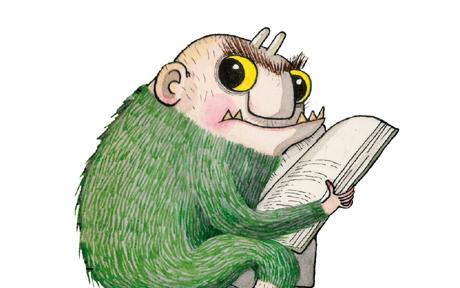 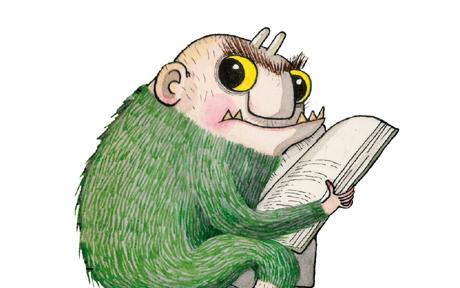 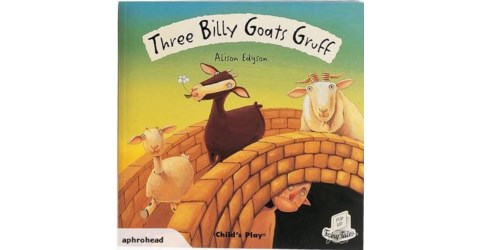 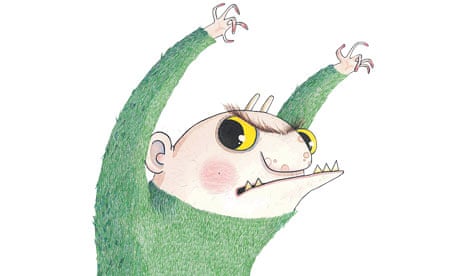 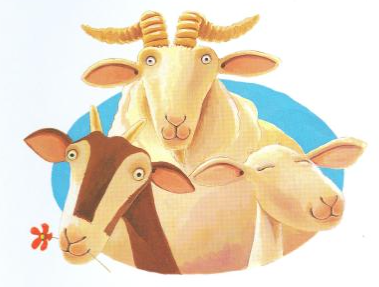 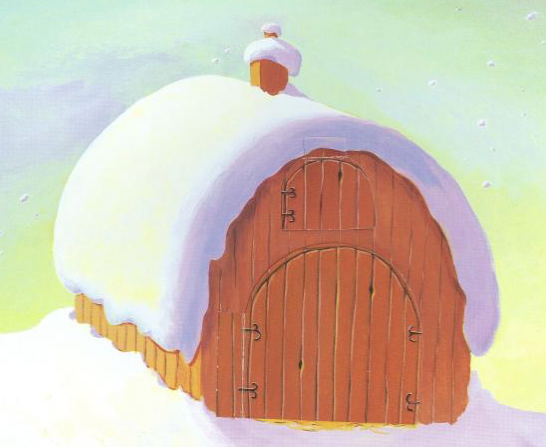 Animal characters with human characteristics.Stresses themes such as: the value of cooperation, looking at problems from different viewpoints; rewards if lesson is learned.Lessons may not be stated directly.Problem which is usually overcome through kindness, courage and intelligenceAlternative openings using traditional language: Did you ever hear the story of… Far away and just as long ago… Far beyond the edges of the world….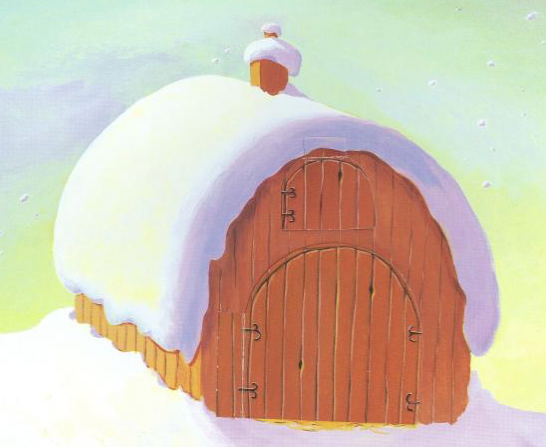 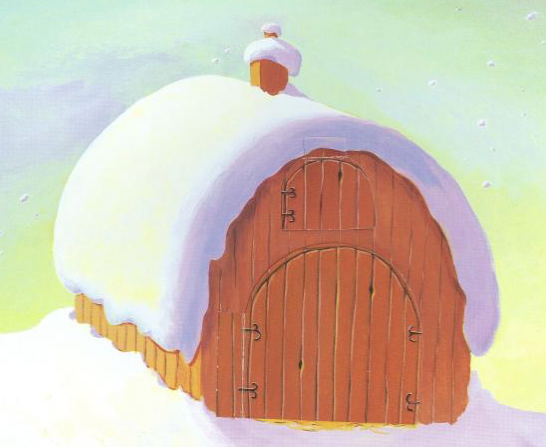 